web: www.sups.cz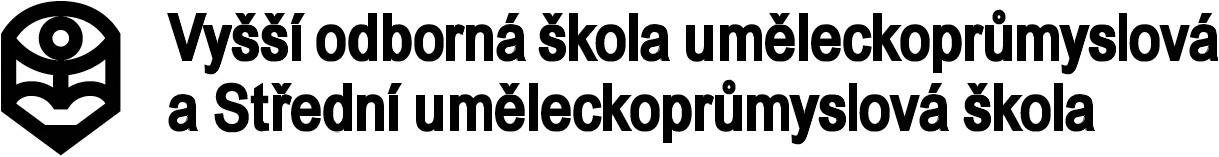 e-mail: info@sups.czŽižkovo náměstí 1300/1, 130 00 Praha 3	 tel.: 226 523 305, 226 523 303V Praze, dne 15. listopadu 2023	Objednávka	č. 115/2023Objednáváme u VásUbytovací služby pro 33 studentů a 5 pedagogů pro plenérový kurz školy.V termínu od 19. 6. do 23. 6. 2023.Finanční limit:		84 000 Kč včetně DPHPodrobnosti viz elektronická komunikace s M. Poupětovou ak. mal.Potvrďte nám, prosím obratem, akceptaci objednávky e-mailem na adresu pavel.kovarik@sups.cz pro uveřejnění v registru smluv podle zákona podle č. 340/2015 Sb.V textu mailu uveďte, prosím, číslo naší objednávky, datum Vaší akceptace, Vaši cenu s DPH a bez DPH, IČO, přesný název a adresu dodavatele.Děkujeme a zůstáváme s pozdravem.Za vedení školy	Mgr. Pavel Kovářík	ředitel školy